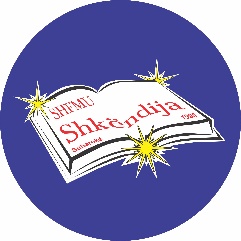 PLANI  JAVORSHFMU “Shkëndija” SuharekëLËNDA: Gjuhë angleze												Muaji: ShtatorSHKALLA:  4		        					KLASA: IX						  JAVA: IMësimdhënësi:				    			Dorëzoi me:						Pranoi:Skender Gashi			            	    		_____________________			        	______________Lënda mësimoreNjësitë mësimoreRezultatet e të nxënit të lëndësKoha e nevojshme  Metodologjia  e mesimdhëniesMetodologjia  e vlerësimitBurimetGjuhë angleze1.  Introduction to EnglishIntroduces him/herself to other peers and talks about summer holidays and free time;1.Prezentim, bashkëbisedim, etj.Live Beat 4Workbook, Teacher’s Book, materiale kopjuese, CD, interneti, etj..Gjuhë angleze2. 1a What are you doing here? (p. 4)Writes sentences (present tenses) with correct capitalisation, punctuation, word order and correct subject-verb agreement; 1Bashkëbiseduese, demonstruese, audiovizuele, ndërvepruese, etj. Pemë mendimesh, Interaktive, shkrim i lirëVlerësimi me gojë.Live Beat 4Workbook, Teacher’s Book, materiale kopjuese, CD, interneti, etj..